УтвержденаПостановлением администрации Лоухского муниципального района от 31 июля 2020г. № 242 МУНИЦИПАЛЬНАЯ ПРОГРАММА«Профилактика правонарушенийв  Лоухском муниципальном районе»ПАСПОРТмуниципальной программы «Профилактика правонарушенийв  Лоухском муниципальном районе»Характеристика проблемы, на решение которой направлена программаСтратегической целью государственной политики в сфере профилактики правонарушений на территории   Республики Карелия   является повышение уровня безопасности граждан, укрепление законности и правопорядка путем оптимизации взаимодействия всех субъектов профилактики: органов государственной власти и органов местного самоуправления, правоохранительных органов, организаций, общественных объединений и граждан. На территории Лоухского муниципального района осуществляется планомерная работа по решению задач, направленных на повышение доверия граждан к правоохранительным органам,  многоуровневую профилактику правонарушений и преступлений, укрепление взаимодействия правоохранительных органов с муниципальными органами власти.Вместе с тем, несмотря на предпринимаемые меры, оперативная обстановка с правонарушениями не обеспечивает личную безопасность граждан, их имущества и продолжает оказывать негативное воздействие на социально-экономическое развитие Лоухского муниципального района.За 12 месяцев 2019 года криминальная обстановка на территории  оперативного обслуживания ОМВД России по Лоухскому району  характеризовалась ростом количествасовершённых преступлений на 15,1% (с 185 до 213). На 20 проявлений возросло количество зарегистрированных преступлений против личности – 54 (АППГ – 34), на 7 проявлений снизилось общее количество преступлений против собственности – 108 (АППГ – 115) из них: количество краж – 8 (АППГ – 76), рост количества краж личного имущества – 76 (АППГ – 67), рост количества совершённых грабежей – 6 (АППГ – 3), допущено одно проявление разбоя (АППГ – 0).  При этом не допущено проявления вымогательств, угонов и уничтожения имущества. Не смотря на принятый ОМВД России по Лоухскому району комплекс профилактических мер,общественный порядок на улицах населённых пунктов района характеризуется ростом совершённых преступлений в общественных местах (с 50 до 62), а так же на улицах (с 18 до 16). Раскрываемость данных категорий преступлений составила 63,6% и 72,4% соответственно. По времени совершения уличного преступления преобладает вечернее, ночное и утреннее время. На раскрытие уличных преступлений влияет такой объективный факт, как несвоевременное обращение граждан за помощью. На преступления против личности приходится 25,4% от общего количества зарегистрированных преступных посягательств. Раскрываемость составила 89,4%.Удельный вес преступлений против собственности составляет 50,7%. Раскрываемость данного блока преступлений составила 37,2%.По линии незаконного оружия и боеприпасов – выявлено всего 6 преступлений. Допущено снижение количества лиц, привлечённых к административной ответственности за совершение правонарушений (с 966 до 714). На правонарушения, посягающие на общественный порядок приходится 215 нарушений. В первую очередь - это распитие спиртных напитков на улице и в общественных местах – 141 (АППГ 224); появление в состоянии алкогольного опьянения – 68 (АППГ 110); мелкое хулиганство – 6 (АППГ 17).        Проблема  подростковой преступности в настоящее время одна из наиболее актуальных в обществе. Основным  социальным  фактором, способствующим совершению  подростками преступлений является  неблагополучная обстановка в семье,    недостаточная  организованность досуговой сферы. За 12 месяце 2019 года были проведены оперативно-профилактические мероприятия «Шанс», «Здоровый образ жизни», «Семья», «Группа». Проведены профилактические беседы с каждым из несовершеннолетних, состоящих на различных видах учёта. Совершены межведомственные рейды в семьи несовершеннолетних, а так же в места концентрации несовершеннолетних. Проведены Дни профилактики в образовательных учреждениях. Однако, проведенной профилактической работой   не удалось добиться  положительных результатов -   допущен рост преступлений, совершенных несовершеннолетними   с 14 до 16.Одной из острых проблем современного общества является приверженность большого числа людей к злоупотреблению спиртными напитками. Несмотря на высокий уровень информированности и образованности, распитие спиртных напитков все же является популярным времяпрепровождением в определенных кругах. В сравнении с аналогичным периодом  прошлого года сохранялся незначительный рост количества преступлений, совершёнными лицами, находящимися в состоянии алкогольного опьянения (с 63 до 66).Решение проблемы обеспечения безопасности дорожного движения так же является одной из важнейших задач современного общества. Проблема аварийности на транспорте (далее - аварийность) приобрела особую остроту в последние годы в связи с несоответствием существующей дорожно-транспортной инфраструктуры, потребностям общества в безопасном дорожном движении, недостаточной эффективностью функционирования системы обеспечения дорожного движения и низкой дисциплиной участников дорожного движения.К основным факторам, определяющим причины высокого уровня аварийности, следует отнести:- пренебрежение требованиями безопасности дорожного движения со стороны участников движения;- недостаточные знания и навыки безопасного поведения на улице детей и несовершеннолетних;- низкий уровень подготовки водителей транспортных средств;- несовершенство технических средств организации дорожного движения.За 2019 год зарегистрировано 20 дорожно-транспортных происшествий (АППГ 9), в результате которых получили ранения различной степени тяжести 31 человек (АППГ 11), 8 человек погибло (АППГ 1). В целях снижения аварийности на дорогах и улицах района, силами ДПС проводились мероприятия, направленные на контроль скорости и соблюдение правил дорожного движения на федеральной трассе «Кола», в том числе на аварийно-опасных участках в предвыходные и выходные дни. Проведены профилактические операции «Автобус», «Федеральная дорога», «Юный пассажир!», рейды «Контроль трезвости», «Встречная полоса», «Пешеход на переход».Основные направления формирования законопослушного поведения участников дорожного движения определены в соответствии с приоритетами государственной политики, обозначенной в поручении Президента Российской Федерации от 11.04.2016 года № Пр-637ГС.Решение вышеназванных проблем возможно только при условии комплексного подхода и согласованных действий различных органов и структур, занимающихся профилактикой правонарушений и укреплением правопорядка и общественной безопасности. Совместная работа всех субъектов профилактики позволит сохранить контроль над криминогенной ситуацией на территории района и обеспечить безопасность граждан на должном уровне.	За время реализации муниципальной программы «Профилактика правонарушенийв  Лоухском муниципальном районе на 2017-2020 годы» на территории Лоухского района были проведены наблюдалось колебание количества совершённых преступлений то в сторону уменьшения, то в сторону увеличения, но общее число преступлений с начала действия программы характеризуется незначительным ростом. Проведённые мероприятия в рамках программы в первую очередь были направлены на совместную работу субъектов профилактики правонарушений по недопущению роста преступности, обеспечению личной и имущественной безопасности граждан, охране общественного порядка. Предупреждение повторной преступности является одним из важнейших направлений деятельности органов внутренних дел по профилактике правонарушений. Это связано с тем, что повторное совершение преступлений свидетельствует об упорном стремлении человека продолжать преступную деятельность, несмотря на принятые в отношении него, уголовно-правовые меры. Так же повторные преступления совершаются лицами, в связи с отсутствием трудовой и бытовой устроенности. Все совершенные преступления направлены против жизни и здоровья граждан, а так же против собственности. Основной причиной не раскрытия преступлений является отсутствие свидетелей и очевидцев совершения противоправных деяний, отсутствие доказательной базы. Оборудование камерами видеонаблюдения наиболее криминогенных участков позволит достичь наиболее эффективных результатов.Исходя из результатов проделанной работы, становится очевидным, что реализацию мероприятий программы необходимо продолжать и в последующие годы. Это позволит скорректировать и наладить более эффективную совместную работу правоохранительных органов и других заинтересованных ведомств по недопущению роста преступности, обеспечению личной и имущественной безопасности граждан, охране общественного порядка в Лоухском районе.При этом использование программно-целевого метода является наиболее приемлемым подходом, который позволит преодолеть негативные тенденции в сфере правопорядка и общественной безопасности, позволит стабилизировать уровень безопасности населения в целом, не допустить осложнения криминогенной напряженности в  районе  и существенно ее снизить и эффективно использовать средства бюджета  Лоухского муниципального  района.Основные цели и задачи программы, целевые показатели (индикаторы) реализации программы«Основной целью программы является создание условий для снижения количества правонарушений, предупреждения террористических проявлений, представляющих опасность для жизни, здоровья и собственности граждан, формирование законопослушного поведения участников дорожного движения.Для  достижения поставленной  цели  необходимо решить следующие задачи:1. Совершенствование системы социальной профилактики правонарушений, направленной на активизацию борьбы с преступностью, безнадзорностью и беспризорностью несовершеннолетних, незаконной миграцией; пьянством и алкоголизмом.2. Создание благоприятной и максимально безопасной для населения обстановки в жилом секторе, на улицах и в других общественных местах;3. Совершенствование антитеррористической защищенности потенциальных объектов террористических посягательств опасных объектов;   развитие воспитательной и пропагандистской работы с населением, направленной на предупреждение террористических проявлений;4.Сокращение количества дорожно-транспортных происшествий с пострадавшими, 5. Профилактика детского дорожно-транспортного травматизма.Таблица №1Перечень основных программных мероприятий          Исходя из целей и задач программы, разработан перечень основных мероприятий программы (приложение№1)Задача1.Совершенствование системы социальной профилактики правонарушений, направленной на активизацию борьбы с пьянством и алкоголизмом, преступностью, безнадзорностью и беспризорностью несовершеннолетних, незаконной миграцией; 1.1. Проведение  операции «Подросток».1.2.Проведение    мероприятий, направленных на профилактику алкоголизма.1.3. Проведение информационных и иных мероприятий («круглых столов», «Дней профилактики»  и других) направленных на недопущение роста преступности среди несовершеннолетних, роста совершения общественно-опасных деяний несовершеннолетними, не достигшими возраста уголовной ответственности.1.4. Проведение ежеквартальных оперативно-профилактических мероприятий «Нелегал» по выявлению нарушений правил пребывания иностранных граждан на территории Российской Федерации и правил привлечения иностранной рабочей силы.1.5.Проведение профилактических рейдов по семьям социального риска, несовершеннолетним, состоящим на профилактических учетах, выявление семей и детей, находящихся  в социально опасном положении.Задача 2. Создание благоприятной и максимально безопасной для населения обстановки в жилом секторе, на улицах и в других общественных местах.2.1.  Оперативно-профилактическая операция «Оружие» по изъятию из оборота на возмездной основе незаконно хранящегося оружия, боеприпасов и взрывчатых веществ.2.2.Реализация мероприятий по обеспечению общественного порядка и безопасности в период проведения значимых общественно-политических, в т.ч. публичных, культурных и спортивных мероприятий.2.3. Приобретение камер видеонаблюдения.2.4. Установка камер видеонаблюдения в п. Лоухи.2.5. Поощрение членов добровольно-народной дружины, активно участвующих в охране общественного порядка, оказывающим содействие органам внутренних дел.Задача 3.  Совершенствование антитеррористической защищенности объектов с массовым пребыванием людей и потенциально опасных объектов; повышение уровня готовности сил и средств, участвующих в ликвидации (минимизации) последствий террористических проявлений;  3.1.Проведение проверок муниципальных социальных учреждений, учреждений культуры, образовательных учреждений  на предмет обеспечения антитеррористической защищенности объектов.  3.2. Проведение тренировок, учений и занятий, направленных на отработку навыков по ликвидации (минимизации) чрезвычайных ситуаций, в том числе связанных с проявлением терроризма.Задача 4. Сокращение количества дорожно-транспортных происшествий с пострадавшими.4.1. Проведение проверок состояния автомобильных дорог, улично-дорожной сети, автобусных маршрутов и остановок общественного транспорта.4.2. Информационно-пропагандистские мероприятия:- организация размещения на постоянной основе в районной газете «НашеПриполярье» социальной рекламы по безопасности дорожного движения.- проведение мероприятий по разъяснительной и профилактической работы среди населения по вопросам обеспечения безопасности дорожного движения с использованием СМИ.Задача 5. Профилактика детского дорожно-транспортного травматизма.5.1. Приобретение светоотражающих элементов для учащихся образовательных учреждений Лоухского муниципального района.5.2. Проведение уроков правовых знаний в образовательных учреждениях, в рамках Всероссийской акции «Внимание – дети!» и других профилактических мероприятий с целью профилактики детского дорожно-транспортного травматизма, формирования у детей навыков безопасного поведения на дорогах.Задача 6. Создание условий содействующих социальной адаптации мигрантов и интеграции их в окружающее сообщество; ресоализация и социальная адаптация лиц, освобождённых из мест лишения свободы.6.1.Организация в образовательных учреждениях индивидуального сопровождения социально-культурной адаптации детей из семей мигрантов.6.2. Проведение разъяснительной работы с мигрантами о правилах пребывания иностранных граждан на территории Российской Федерации.6.3. Проведение информационных профориентационных консультаций, профориентационных массовых мероприятий с лицами, освобождёнными из мест лишения свободы, в том числе с несовершеннолетними.6.4. Рассмотрение вопросов социальной реабилитации лиц, освобождающихся из мест лишения свободы, и лиц без определенного места жительства на заседаниях Межведомственной комиссии по профилактике правонарушений в Лоухском муниципальном районе.Обоснование ресурсного обеспечения программыОбщий объем финансовых  средств, необходимых для реализации программных мероприятий, составляет   500,0 тыс. рублей, в т.ч. средства бюджета Лоухского муниципального района 500,0 тыс. руб.Таблица №25. Механизм реализации программы	Механизм реализации программы основан на скоординированных по срокам и направлениям действиях координатора программы, муниципальных заказчиков программы, исполнителей и участников программных мероприятий по достижению намеченных задач. 	Управление и контроль реализации муниципальной программы осуществляется заказчиком-координатором  отделом по социальным вопросам  Администрации Лоухского муниципального района.  	 Реализация  программы позволит  снизить число преступлений, а также  решить проблемы, указанные в программе, при  максимально эффективном управлении муниципальными финансами.Законодательные риски: Для минимизации данного вида рисков необходимо оперативно реагировать на изменения законодательства  2.) Финансовые риски:Финансовые риски могут быть вызваны недостаточным финансированием мероприятий программы в связи с дефицитом бюджета Лоухского муниципального района.2). Организационные риски: Организационные риски могут быть представлены в виде недостаточно точной проработки и несвоевременной реализации мероприятий  программы; несогласованности действий учреждений, структурных подразделений администрации Лоухского муниципального района, вовлечённых в процесс реализации программы. Для этого необходимо:- проводить своевременный мониторинг;- обучать и повышать уровень квалификации участников программных мероприятий;- проводить совещания (советы) с участниками программных мероприятий.	Ежегодное планирование выполнения мероприятий программы и объемов финансирования приведет к минимуму финансовых, организационных и иных рисков.6. Оценка эффективности программы	Оценка эффективности программы осуществляется в соответствии с Методикой оценки эффективности реализации муниципальных программ Лоухского муниципального района (приложение № 6 к Порядку), утвержденной Постановлением администрации Лоухского муниципального района от 11.04.2014 № 65 «Об утверждении Порядка разработки, реализации и оценки эффективности муниципальных программ Лоухского муниципального района». 	Оценка эффективности программы проводится на основе:1)оценки степени достижения целей и решения задач программы в целом путем сопоставления фактически достигнутых значений показателей эффективности программы и их плановых значений, по формуле:,где: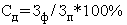 - степень достижения целей (решения задач);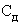 - фактическое значение показателя программы;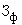 - плановое значение показателя программы (для показателей, желаемой тенденцией развития которых является рост значений) или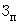 (для показателей, желаемой тенденцией развития которых является снижение значений);2) степени соответствия запланированному уровню затрат и эффективности использования средств местного бюджета и иных источников ресурсного обеспечения программы путем сопоставления фактических и плановых объемов финансирования программы в целом из всех источников ресурсного обеспечения (местный бюджет, республиканский бюджет, иные источники), по формуле:
,где: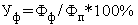 - уровень финансирования реализации программы;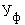 - фактический объем финансовых ресурсов, направленный на реализацию программы;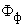 - плановый объем финансовых ресурсов на реализацию программы на соответствующий отчетный период.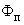 Реализация  программы считается соответствующей запланированному уровню затрат программы и эффективности использования бюджетных средств, если:значения 90% и более показателей программы и ее подпрограмм имеют уровень достижения Сд 90% и более;уровень финансирования реализации программы Уф составил не менее 90%;не менее 90% мероприятий, запланированных на отчетный год, выполнены в полном объеме.Реализация программы считается частично соответствующей запланированному уровню затрат программы и эффективности использования бюджетных средств, если:значения 70% и более показателей программы и ее подпрограмм имеют уровень достижения Сд 70% и более;уровень финансирования реализации программы Уф составил не менее 70%;не менее 70% мероприятий, запланированных на отчетный год, выполнены в полном объеме.	Если реализация программы не отвечает приведенным выше критериям, то реализация  считается не соответствующей запланированному уровню затрат программы и эффективности использования бюджетных средств.										Приложение №1Перечень основных мероприятий  программы «Профилактика правонарушений  в Лоухском муниципальном районе»Наименование Программы«Профилактика правонарушений в Лоухском муниципальном районе» (далее – Программа)Цель программы    Создание условий для снижения количества правонарушений, предупреждения террористических проявлений, представляющих опасность для жизни, здоровья и собственности граждан, на территории  Лоухского муниципального района, формирование законопослушного поведения участников дорожного движения.Задачи программы  -совершенствование системы социальной профилактики правонарушений, направленной на активизацию борьбы с преступностью, безнадзорностью и беспризорностью несовершеннолетних, незаконной миграцией, межнациональными конфликтами; с пьянством и алкоголизмом;-создание благоприятной и максимально безопасной для населения обстановки в жилом секторе, на улицах и в других общественных местах;- совершенствование антитеррористической защищенности потенциальных объектов террористических посягательств опасных объектов;   развитие воспитательной и пропагандистской работы с населением, направленной на предупреждение террористических проявлений;-сокращение количества дорожно-транспортных происшествий с пострадавшими; - профилактика детского дорожно-транспортного травматизма;- создание условий, содействующих социальной адаптации мигрантов и интеграции их в окружающее сообщество; ресоализация и социальная адаптация лиц, освобождённых из мест лишения свободы;Заказчик программыАдминистрация Лоухского муниципального районаЗаказчик –координатор программыОтдел по социальным вопросам администрации Лоухского муниципального районаСроки и этапы реализации программы2021-2025ггФинансовое обеспечение программыВсего по программе: 500,0тыс. руб.,  из них:2021 год – 340,0 тыс. руб.,                                                                          2022 год – 40,0 тыс. руб.                                                                          2023 год – 40,0 тыс. руб.                                                                          2024 год -  40,0 тыс. руб.2025 год - 40,0 тыс. руб.Ожидаемые конечные результаты реализации программы     снижение числа преступлений,  совершенных в состоянии алкогольного опьянения, снижение числа преступлений, совершенных несовершеннолетними; снижение количества преступлений, совершенных ранее судимыми лицами, состоящими на учете в органах внутренних дел, снижение количества преступлений, совершенных лицами, осужденными к наказаниям, не связанным с изоляцией осужденного от общества, снижение числа преступлений, совершенных в общественных местах, числа преступлений, совершенных на улицах, прекращение роста дорожно-транспортных происшествий с пострадавшими.№ 
п/пЦель, задачи и    
      показатели      
     (индикаторы)Ед. 
изм.Значение показателя (индикатора)Значение показателя (индикатора)Значение показателя (индикатора)Значение показателя (индикатора)Значение показателя (индикатора)Значение показателя (индикатора)Значение показателя (индикатора)Значение показателя (индикатора)Значение показателя (индикатора)Значение показателя (индикатора)№ 
п/пЦель, задачи и    
      показатели      
     (индикаторы)Ед. 
изм. Отчетный  год 2020 Отчетный  год 2020Годы реализации    
программыГоды реализации    
программыГоды реализации    
программыГоды реализации    
программыГоды реализации    
программыГоды реализации    
программыГоды реализации    
программыГоды реализации    
программыГоды реализации    
программы№ 
п/пЦель, задачи и    
      показатели      
     (индикаторы)Ед. 
изм. Отчетный  год 2020 Отчетный  год 20202021г.2022г.2023 г.2024г.2024г.2024г.2025г2025г2025г23445678889991Цель:  создание условий для снижения количества правонарушений, предупреждения террористических проявлений, представляющих опасность для жизни, здоровья и собственности граждан, формирование законопослушного поведения участников дорожного движения.Цель:  создание условий для снижения количества правонарушений, предупреждения террористических проявлений, представляющих опасность для жизни, здоровья и собственности граждан, формирование законопослушного поведения участников дорожного движения.Цель:  создание условий для снижения количества правонарушений, предупреждения террористических проявлений, представляющих опасность для жизни, здоровья и собственности граждан, формирование законопослушного поведения участников дорожного движения.Цель:  создание условий для снижения количества правонарушений, предупреждения террористических проявлений, представляющих опасность для жизни, здоровья и собственности граждан, формирование законопослушного поведения участников дорожного движения.Цель:  создание условий для снижения количества правонарушений, предупреждения террористических проявлений, представляющих опасность для жизни, здоровья и собственности граждан, формирование законопослушного поведения участников дорожного движения.Цель:  создание условий для снижения количества правонарушений, предупреждения террористических проявлений, представляющих опасность для жизни, здоровья и собственности граждан, формирование законопослушного поведения участников дорожного движения.Цель:  создание условий для снижения количества правонарушений, предупреждения террористических проявлений, представляющих опасность для жизни, здоровья и собственности граждан, формирование законопослушного поведения участников дорожного движения.Цель:  создание условий для снижения количества правонарушений, предупреждения террористических проявлений, представляющих опасность для жизни, здоровья и собственности граждан, формирование законопослушного поведения участников дорожного движения.Цель:  создание условий для снижения количества правонарушений, предупреждения террористических проявлений, представляющих опасность для жизни, здоровья и собственности граждан, формирование законопослушного поведения участников дорожного движения.Цель:  создание условий для снижения количества правонарушений, предупреждения террористических проявлений, представляющих опасность для жизни, здоровья и собственности граждан, формирование законопослушного поведения участников дорожного движения.Цель:  создание условий для снижения количества правонарушений, предупреждения террористических проявлений, представляющих опасность для жизни, здоровья и собственности граждан, формирование законопослушного поведения участников дорожного движения.Цель:  создание условий для снижения количества правонарушений, предупреждения террористических проявлений, представляющих опасность для жизни, здоровья и собственности граждан, формирование законопослушного поведения участников дорожного движения.Цель:  создание условий для снижения количества правонарушений, предупреждения террористических проявлений, представляющих опасность для жизни, здоровья и собственности граждан, формирование законопослушного поведения участников дорожного движения.1.1показатель  (индикатор)  программы:   снижение общего числа совершенных преступлений Ед. 320 3203183153113083083083063063061.2показатель (индикатор) программы: снижение роста дорожно-транспортных происшествий с пострадавшими -  жителямиЛоухского муниципального района.Ед.88877666666 2 Задача 1: Совершенствование системы социальной профилактики правонарушений, направленной на активизацию борьбы с преступностью, безнадзорностью и беспризорностью несовершеннолетних, незаконной миграцией, пьянством и алкоголизмом Задача 1: Совершенствование системы социальной профилактики правонарушений, направленной на активизацию борьбы с преступностью, безнадзорностью и беспризорностью несовершеннолетних, незаконной миграцией, пьянством и алкоголизмом Задача 1: Совершенствование системы социальной профилактики правонарушений, направленной на активизацию борьбы с преступностью, безнадзорностью и беспризорностью несовершеннолетних, незаконной миграцией, пьянством и алкоголизмом Задача 1: Совершенствование системы социальной профилактики правонарушений, направленной на активизацию борьбы с преступностью, безнадзорностью и беспризорностью несовершеннолетних, незаконной миграцией, пьянством и алкоголизмом Задача 1: Совершенствование системы социальной профилактики правонарушений, направленной на активизацию борьбы с преступностью, безнадзорностью и беспризорностью несовершеннолетних, незаконной миграцией, пьянством и алкоголизмом Задача 1: Совершенствование системы социальной профилактики правонарушений, направленной на активизацию борьбы с преступностью, безнадзорностью и беспризорностью несовершеннолетних, незаконной миграцией, пьянством и алкоголизмом Задача 1: Совершенствование системы социальной профилактики правонарушений, направленной на активизацию борьбы с преступностью, безнадзорностью и беспризорностью несовершеннолетних, незаконной миграцией, пьянством и алкоголизмом Задача 1: Совершенствование системы социальной профилактики правонарушений, направленной на активизацию борьбы с преступностью, безнадзорностью и беспризорностью несовершеннолетних, незаконной миграцией, пьянством и алкоголизмом Задача 1: Совершенствование системы социальной профилактики правонарушений, направленной на активизацию борьбы с преступностью, безнадзорностью и беспризорностью несовершеннолетних, незаконной миграцией, пьянством и алкоголизмом Задача 1: Совершенствование системы социальной профилактики правонарушений, направленной на активизацию борьбы с преступностью, безнадзорностью и беспризорностью несовершеннолетних, незаконной миграцией, пьянством и алкоголизмом Задача 1: Совершенствование системы социальной профилактики правонарушений, направленной на активизацию борьбы с преступностью, безнадзорностью и беспризорностью несовершеннолетних, незаконной миграцией, пьянством и алкоголизмом Задача 1: Совершенствование системы социальной профилактики правонарушений, направленной на активизацию борьбы с преступностью, безнадзорностью и беспризорностью несовершеннолетних, незаконной миграцией, пьянством и алкоголизмом Задача 1: Совершенствование системы социальной профилактики правонарушений, направленной на активизацию борьбы с преступностью, безнадзорностью и беспризорностью несовершеннолетних, незаконной миграцией, пьянством и алкоголизмом 2.1Показатель (индикатор)программы: число преступлений, совершенных несовершеннолетнимиЕд.777665555552.2.Показатель (индикатор)программы: количество преступлений, совершенных ранее судимыми лицами, состоящими на учете в органах внутренних делЕд.84848382807878787876762.3.Показатель (индикатор)программы: количество правонарушений в сфере миграции количество правонарушений в сфере миграцииЕд.222211111002.4Показатель (индикатор) программы  Число преступлений, совершенных в состоянии алкогольного опьяненияЕд.82828078767575757574743.Задача 2 Создание благоприятной и максимально безопасной для населения обстановки в жилом секторе, на улицах и в других общественных местахЗадача 2 Создание благоприятной и максимально безопасной для населения обстановки в жилом секторе, на улицах и в других общественных местахЗадача 2 Создание благоприятной и максимально безопасной для населения обстановки в жилом секторе, на улицах и в других общественных местахЗадача 2 Создание благоприятной и максимально безопасной для населения обстановки в жилом секторе, на улицах и в других общественных местахЗадача 2 Создание благоприятной и максимально безопасной для населения обстановки в жилом секторе, на улицах и в других общественных местахЗадача 2 Создание благоприятной и максимально безопасной для населения обстановки в жилом секторе, на улицах и в других общественных местахЗадача 2 Создание благоприятной и максимально безопасной для населения обстановки в жилом секторе, на улицах и в других общественных местахЗадача 2 Создание благоприятной и максимально безопасной для населения обстановки в жилом секторе, на улицах и в других общественных местахЗадача 2 Создание благоприятной и максимально безопасной для населения обстановки в жилом секторе, на улицах и в других общественных местахЗадача 2 Создание благоприятной и максимально безопасной для населения обстановки в жилом секторе, на улицах и в других общественных местахЗадача 2 Создание благоприятной и максимально безопасной для населения обстановки в жилом секторе, на улицах и в других общественных местахЗадача 2 Создание благоприятной и максимально безопасной для населения обстановки в жилом секторе, на улицах и в других общественных местахЗадача 2 Создание благоприятной и максимально безопасной для населения обстановки в жилом секторе, на улицах и в других общественных местах3.1Показатель (индикатор)программы: число преступлений, совершенных в общественных местах Ед.  Ед. 807978777676767675753.2число преступлений, совершенных на улицахЕд.Ед.656462605858585857574.Задача 3:Совершенствование антитеррористической защищенности потенциальных объектов террористических посягательств; развитие воспитательной и пропагандистской работы с населением, направленной на предупреждение террористических проявленийЗадача 3:Совершенствование антитеррористической защищенности потенциальных объектов террористических посягательств; развитие воспитательной и пропагандистской работы с населением, направленной на предупреждение террористических проявленийЗадача 3:Совершенствование антитеррористической защищенности потенциальных объектов террористических посягательств; развитие воспитательной и пропагандистской работы с населением, направленной на предупреждение террористических проявленийЗадача 3:Совершенствование антитеррористической защищенности потенциальных объектов террористических посягательств; развитие воспитательной и пропагандистской работы с населением, направленной на предупреждение террористических проявленийЗадача 3:Совершенствование антитеррористической защищенности потенциальных объектов террористических посягательств; развитие воспитательной и пропагандистской работы с населением, направленной на предупреждение террористических проявленийЗадача 3:Совершенствование антитеррористической защищенности потенциальных объектов террористических посягательств; развитие воспитательной и пропагандистской работы с населением, направленной на предупреждение террористических проявленийЗадача 3:Совершенствование антитеррористической защищенности потенциальных объектов террористических посягательств; развитие воспитательной и пропагандистской работы с населением, направленной на предупреждение террористических проявленийЗадача 3:Совершенствование антитеррористической защищенности потенциальных объектов террористических посягательств; развитие воспитательной и пропагандистской работы с населением, направленной на предупреждение террористических проявленийЗадача 3:Совершенствование антитеррористической защищенности потенциальных объектов террористических посягательств; развитие воспитательной и пропагандистской работы с населением, направленной на предупреждение террористических проявленийЗадача 3:Совершенствование антитеррористической защищенности потенциальных объектов террористических посягательств; развитие воспитательной и пропагандистской работы с населением, направленной на предупреждение террористических проявленийЗадача 3:Совершенствование антитеррористической защищенности потенциальных объектов террористических посягательств; развитие воспитательной и пропагандистской работы с населением, направленной на предупреждение террористических проявленийЗадача 3:Совершенствование антитеррористической защищенности потенциальных объектов террористических посягательств; развитие воспитательной и пропагандистской работы с населением, направленной на предупреждение террористических проявленийЗадача 3:Совершенствование антитеррористической защищенности потенциальных объектов террористических посягательств; развитие воспитательной и пропагандистской работы с населением, направленной на предупреждение террористических проявлений4.1Показатель (индикатор) программы:    Количество  потенциальных объектов террористических посягательств, на которых  реализуются  требования антитеррористической защищенностиЕд.31313131313131313131314.2Количество должностных лиц, прошедших подготовку по вопросам ликвидации (минимизации) последствий террористических актовЕд.666666666664.3количество населения, прошедшего подготовку в области безопасности жизнедеятельностиТыс.чел.93.193.193.493.793.994.294.294,494,494,494,45Задача 4: Сокращение количества дорожно-транспортных происшествий с пострадавшимиЗадача 4: Сокращение количества дорожно-транспортных происшествий с пострадавшимиЗадача 4: Сокращение количества дорожно-транспортных происшествий с пострадавшимиЗадача 4: Сокращение количества дорожно-транспортных происшествий с пострадавшимиЗадача 4: Сокращение количества дорожно-транспортных происшествий с пострадавшимиЗадача 4: Сокращение количества дорожно-транспортных происшествий с пострадавшимиЗадача 4: Сокращение количества дорожно-транспортных происшествий с пострадавшимиЗадача 4: Сокращение количества дорожно-транспортных происшествий с пострадавшимиЗадача 4: Сокращение количества дорожно-транспортных происшествий с пострадавшимиЗадача 4: Сокращение количества дорожно-транспортных происшествий с пострадавшимиЗадача 4: Сокращение количества дорожно-транспортных происшествий с пострадавшимиЗадача 4: Сокращение количества дорожно-транспортных происшествий с пострадавшимиЗадача 4: Сокращение количества дорожно-транспортных происшествий с пострадавшими5.1Количество ДТП с пострадавшими,произошедших по вине жителей Лоухского муниципального районаЕд.444332222226.Задача 5: Профилактика детского дорожно-транспортного травматизмаЗадача 5: Профилактика детского дорожно-транспортного травматизмаЗадача 5: Профилактика детского дорожно-транспортного травматизмаЗадача 5: Профилактика детского дорожно-транспортного травматизмаЗадача 5: Профилактика детского дорожно-транспортного травматизмаЗадача 5: Профилактика детского дорожно-транспортного травматизмаЗадача 5: Профилактика детского дорожно-транспортного травматизмаЗадача 5: Профилактика детского дорожно-транспортного травматизмаЗадача 5: Профилактика детского дорожно-транспортного травматизмаЗадача 5: Профилактика детского дорожно-транспортного травматизмаЗадача 5: Профилактика детского дорожно-транспортного травматизмаЗадача 5: Профилактика детского дорожно-транспортного травматизмаЗадача 5: Профилактика детского дорожно-транспортного травматизмаЗадача 5: Профилактика детского дорожно-транспортного травматизмаЗадача 5: Профилактика детского дорожно-транспортного травматизмаЗадача 5: Профилактика детского дорожно-транспортного травматизма6.1Доля учащихся (воспитанников), задействованных в мероприятиях по профилактике ДТПТыс.чел.40,540,540,850,050,250,450,650,650,650,650,67Задача 6: Создание условий содействующих социальной адаптации мигрантов и интеграции их в окружающее сообщество; ресоализация и социальная адаптация лиц, освобождённых из мест лишения свободыЗадача 6: Создание условий содействующих социальной адаптации мигрантов и интеграции их в окружающее сообщество; ресоализация и социальная адаптация лиц, освобождённых из мест лишения свободыЗадача 6: Создание условий содействующих социальной адаптации мигрантов и интеграции их в окружающее сообщество; ресоализация и социальная адаптация лиц, освобождённых из мест лишения свободыЗадача 6: Создание условий содействующих социальной адаптации мигрантов и интеграции их в окружающее сообщество; ресоализация и социальная адаптация лиц, освобождённых из мест лишения свободыЗадача 6: Создание условий содействующих социальной адаптации мигрантов и интеграции их в окружающее сообщество; ресоализация и социальная адаптация лиц, освобождённых из мест лишения свободыЗадача 6: Создание условий содействующих социальной адаптации мигрантов и интеграции их в окружающее сообщество; ресоализация и социальная адаптация лиц, освобождённых из мест лишения свободыЗадача 6: Создание условий содействующих социальной адаптации мигрантов и интеграции их в окружающее сообщество; ресоализация и социальная адаптация лиц, освобождённых из мест лишения свободыЗадача 6: Создание условий содействующих социальной адаптации мигрантов и интеграции их в окружающее сообщество; ресоализация и социальная адаптация лиц, освобождённых из мест лишения свободыЗадача 6: Создание условий содействующих социальной адаптации мигрантов и интеграции их в окружающее сообщество; ресоализация и социальная адаптация лиц, освобождённых из мест лишения свободыЗадача 6: Создание условий содействующих социальной адаптации мигрантов и интеграции их в окружающее сообщество; ресоализация и социальная адаптация лиц, освобождённых из мест лишения свободыЗадача 6: Создание условий содействующих социальной адаптации мигрантов и интеграции их в окружающее сообщество; ресоализация и социальная адаптация лиц, освобождённых из мест лишения свободыЗадача 6: Создание условий содействующих социальной адаптации мигрантов и интеграции их в окружающее сообщество; ресоализация и социальная адаптация лиц, освобождённых из мест лишения свободыЗадача 6: Создание условий содействующих социальной адаптации мигрантов и интеграции их в окружающее сообщество; ресоализация и социальная адаптация лиц, освобождённых из мест лишения свободы7.1Число лиц, получивших социальное консультирование 1010121415171818181818Источник финансированияВсего, тыс. руб.Годы реализации программы  Годы реализации программы  Годы реализации программы  Годы реализации программы  Годы реализации программы  Источник финансированияВсего, тыс. руб.202120222023202420251234567Всего по  программе500,0340,040,040,040,040,0в том числе за счет:средств бюджета Лоухского муниципального района500,0340,040,040,040,040,0средств республиканского бюджета000000средств федерального бюджета000000внебюджетных средств000000№п/пЦель, задачи,основные мероприятияСрок выполненияИсточник финансированияОбъемы финансирования тыс. руб.Объемы финансирования тыс. руб.Объемы финансирования тыс. руб.Объемы финансирования тыс. руб.Объемы финансирования тыс. руб.Объемы финансирования тыс. руб.Объемы финансирования тыс. руб.Объемы финансирования тыс. руб.Объемы финансирования тыс. руб.Объемы финансирования тыс. руб.Объемы финансирования тыс. руб.Объемы финансирования тыс. руб.Объемы финансирования тыс. руб.Объемы финансирования тыс. руб.Объемы финансирования тыс. руб.Объемы финансирования тыс. руб.Объемы финансирования тыс. руб.Объемы финансирования тыс. руб.Объемы финансирования тыс. руб.Объемы финансирования тыс. руб.Объемы финансирования тыс. руб.Объемы финансирования тыс. руб.Объемы финансирования тыс. руб.Объемы финансирования тыс. руб.Объемы финансирования тыс. руб.Показатели (индикаторы) результативности выполнения основных мероприятийПоказатели (индикаторы) результативности выполнения основных мероприятийПоказатели (индикаторы) результативности выполнения основных мероприятийПоказатели (индикаторы) результативности выполнения основных мероприятийПоказатели (индикаторы) результативности выполнения основных мероприятийПоказатели (индикаторы) результативности выполнения основных мероприятийПоказатели (индикаторы) результативности выполнения основных мероприятийПоказатели (индикаторы) результативности выполнения основных мероприятийПоказатели (индикаторы) результативности выполнения основных мероприятийПоказатели (индикаторы) результативности выполнения основных мероприятийПоказатели (индикаторы) результативности выполнения основных мероприятийПоказатели (индикаторы) результативности выполнения основных мероприятийПоказатели (индикаторы) результативности выполнения основных мероприятийПоказатели (индикаторы) результативности выполнения основных мероприятийПоказатели (индикаторы) результативности выполнения основных мероприятийИсполнители, перечень организаций участвующих в реализации основных мероприятий №п/пЦель, задачи,основные мероприятияСрок выполненияИсточник финансированиявсего202120212021202220222022202320232023202420242024202420242024202420242025202520252025202520252025Наименование, ед. измеренияНаименование, ед. измерения202120222022202220232023202420242024202520252025202512345666777888999999991010101010101011111213131314141515151616161617Цель: создание условий для снижения количества правонарушений, предупреждения террористических проявлений, представляющих опасность для жизни, здоровья и собственности граждан,  формирование законопослушного поведения участников дорожного движенияЦель: создание условий для снижения количества правонарушений, предупреждения террористических проявлений, представляющих опасность для жизни, здоровья и собственности граждан,  формирование законопослушного поведения участников дорожного движенияЦель: создание условий для снижения количества правонарушений, предупреждения террористических проявлений, представляющих опасность для жизни, здоровья и собственности граждан,  формирование законопослушного поведения участников дорожного движенияЦель: создание условий для снижения количества правонарушений, предупреждения террористических проявлений, представляющих опасность для жизни, здоровья и собственности граждан,  формирование законопослушного поведения участников дорожного движенияЦель: создание условий для снижения количества правонарушений, предупреждения террористических проявлений, представляющих опасность для жизни, здоровья и собственности граждан,  формирование законопослушного поведения участников дорожного движенияЦель: создание условий для снижения количества правонарушений, предупреждения террористических проявлений, представляющих опасность для жизни, здоровья и собственности граждан,  формирование законопослушного поведения участников дорожного движенияЦель: создание условий для снижения количества правонарушений, предупреждения террористических проявлений, представляющих опасность для жизни, здоровья и собственности граждан,  формирование законопослушного поведения участников дорожного движенияЦель: создание условий для снижения количества правонарушений, предупреждения террористических проявлений, представляющих опасность для жизни, здоровья и собственности граждан,  формирование законопослушного поведения участников дорожного движенияЦель: создание условий для снижения количества правонарушений, предупреждения террористических проявлений, представляющих опасность для жизни, здоровья и собственности граждан,  формирование законопослушного поведения участников дорожного движенияЦель: создание условий для снижения количества правонарушений, предупреждения террористических проявлений, представляющих опасность для жизни, здоровья и собственности граждан,  формирование законопослушного поведения участников дорожного движенияЦель: создание условий для снижения количества правонарушений, предупреждения террористических проявлений, представляющих опасность для жизни, здоровья и собственности граждан,  формирование законопослушного поведения участников дорожного движенияЦель: создание условий для снижения количества правонарушений, предупреждения террористических проявлений, представляющих опасность для жизни, здоровья и собственности граждан,  формирование законопослушного поведения участников дорожного движенияЦель: создание условий для снижения количества правонарушений, предупреждения террористических проявлений, представляющих опасность для жизни, здоровья и собственности граждан,  формирование законопослушного поведения участников дорожного движенияЦель: создание условий для снижения количества правонарушений, предупреждения террористических проявлений, представляющих опасность для жизни, здоровья и собственности граждан,  формирование законопослушного поведения участников дорожного движенияЦель: создание условий для снижения количества правонарушений, предупреждения террористических проявлений, представляющих опасность для жизни, здоровья и собственности граждан,  формирование законопослушного поведения участников дорожного движенияЦель: создание условий для снижения количества правонарушений, предупреждения террористических проявлений, представляющих опасность для жизни, здоровья и собственности граждан,  формирование законопослушного поведения участников дорожного движенияЦель: создание условий для снижения количества правонарушений, предупреждения террористических проявлений, представляющих опасность для жизни, здоровья и собственности граждан,  формирование законопослушного поведения участников дорожного движенияЦель: создание условий для снижения количества правонарушений, предупреждения террористических проявлений, представляющих опасность для жизни, здоровья и собственности граждан,  формирование законопослушного поведения участников дорожного движенияЦель: создание условий для снижения количества правонарушений, предупреждения террористических проявлений, представляющих опасность для жизни, здоровья и собственности граждан,  формирование законопослушного поведения участников дорожного движенияЦель: создание условий для снижения количества правонарушений, предупреждения террористических проявлений, представляющих опасность для жизни, здоровья и собственности граждан,  формирование законопослушного поведения участников дорожного движенияЦель: создание условий для снижения количества правонарушений, предупреждения террористических проявлений, представляющих опасность для жизни, здоровья и собственности граждан,  формирование законопослушного поведения участников дорожного движенияЦель: создание условий для снижения количества правонарушений, предупреждения террористических проявлений, представляющих опасность для жизни, здоровья и собственности граждан,  формирование законопослушного поведения участников дорожного движенияЦель: создание условий для снижения количества правонарушений, предупреждения террористических проявлений, представляющих опасность для жизни, здоровья и собственности граждан,  формирование законопослушного поведения участников дорожного движенияЦель: создание условий для снижения количества правонарушений, предупреждения террористических проявлений, представляющих опасность для жизни, здоровья и собственности граждан,  формирование законопослушного поведения участников дорожного движенияЦель: создание условий для снижения количества правонарушений, предупреждения террористических проявлений, представляющих опасность для жизни, здоровья и собственности граждан,  формирование законопослушного поведения участников дорожного движенияЦель: создание условий для снижения количества правонарушений, предупреждения террористических проявлений, представляющих опасность для жизни, здоровья и собственности граждан,  формирование законопослушного поведения участников дорожного движенияЦель: создание условий для снижения количества правонарушений, предупреждения террористических проявлений, представляющих опасность для жизни, здоровья и собственности граждан,  формирование законопослушного поведения участников дорожного движенияЦель: создание условий для снижения количества правонарушений, предупреждения террористических проявлений, представляющих опасность для жизни, здоровья и собственности граждан,  формирование законопослушного поведения участников дорожного движенияЦель: создание условий для снижения количества правонарушений, предупреждения террористических проявлений, представляющих опасность для жизни, здоровья и собственности граждан,  формирование законопослушного поведения участников дорожного движенияЦель: создание условий для снижения количества правонарушений, предупреждения террористических проявлений, представляющих опасность для жизни, здоровья и собственности граждан,  формирование законопослушного поведения участников дорожного движенияЦель: создание условий для снижения количества правонарушений, предупреждения террористических проявлений, представляющих опасность для жизни, здоровья и собственности граждан,  формирование законопослушного поведения участников дорожного движенияЦель: создание условий для снижения количества правонарушений, предупреждения террористических проявлений, представляющих опасность для жизни, здоровья и собственности граждан,  формирование законопослушного поведения участников дорожного движенияЦель: создание условий для снижения количества правонарушений, предупреждения террористических проявлений, представляющих опасность для жизни, здоровья и собственности граждан,  формирование законопослушного поведения участников дорожного движенияЦель: создание условий для снижения количества правонарушений, предупреждения террористических проявлений, представляющих опасность для жизни, здоровья и собственности граждан,  формирование законопослушного поведения участников дорожного движенияЦель: создание условий для снижения количества правонарушений, предупреждения террористических проявлений, представляющих опасность для жизни, здоровья и собственности граждан,  формирование законопослушного поведения участников дорожного движенияЦель: создание условий для снижения количества правонарушений, предупреждения террористических проявлений, представляющих опасность для жизни, здоровья и собственности граждан,  формирование законопослушного поведения участников дорожного движенияЦель: создание условий для снижения количества правонарушений, предупреждения террористических проявлений, представляющих опасность для жизни, здоровья и собственности граждан,  формирование законопослушного поведения участников дорожного движенияЦель: создание условий для снижения количества правонарушений, предупреждения террористических проявлений, представляющих опасность для жизни, здоровья и собственности граждан,  формирование законопослушного поведения участников дорожного движенияЦель: создание условий для снижения количества правонарушений, предупреждения террористических проявлений, представляющих опасность для жизни, здоровья и собственности граждан,  формирование законопослушного поведения участников дорожного движенияЦель: создание условий для снижения количества правонарушений, предупреждения террористических проявлений, представляющих опасность для жизни, здоровья и собственности граждан,  формирование законопослушного поведения участников дорожного движенияЦель: создание условий для снижения количества правонарушений, предупреждения террористических проявлений, представляющих опасность для жизни, здоровья и собственности граждан,  формирование законопослушного поведения участников дорожного движенияЦель: создание условий для снижения количества правонарушений, предупреждения террористических проявлений, представляющих опасность для жизни, здоровья и собственности граждан,  формирование законопослушного поведения участников дорожного движенияЦель: создание условий для снижения количества правонарушений, предупреждения террористических проявлений, представляющих опасность для жизни, здоровья и собственности граждан,  формирование законопослушного поведения участников дорожного движенияЦель: создание условий для снижения количества правонарушений, предупреждения террористических проявлений, представляющих опасность для жизни, здоровья и собственности граждан,  формирование законопослушного поведения участников дорожного движенияЗадача 1.Совершенствование системы социальной профилактики правонарушений, направленной на активизацию борьбы с преступностью, безнадзорностью и беспризорностью несовершеннолетних, незаконной миграцией, межнациональными конфликтами, пьянством и алкоголизмомЗадача 1.Совершенствование системы социальной профилактики правонарушений, направленной на активизацию борьбы с преступностью, безнадзорностью и беспризорностью несовершеннолетних, незаконной миграцией, межнациональными конфликтами, пьянством и алкоголизмомЗадача 1.Совершенствование системы социальной профилактики правонарушений, направленной на активизацию борьбы с преступностью, безнадзорностью и беспризорностью несовершеннолетних, незаконной миграцией, межнациональными конфликтами, пьянством и алкоголизмомЗадача 1.Совершенствование системы социальной профилактики правонарушений, направленной на активизацию борьбы с преступностью, безнадзорностью и беспризорностью несовершеннолетних, незаконной миграцией, межнациональными конфликтами, пьянством и алкоголизмомЗадача 1.Совершенствование системы социальной профилактики правонарушений, направленной на активизацию борьбы с преступностью, безнадзорностью и беспризорностью несовершеннолетних, незаконной миграцией, межнациональными конфликтами, пьянством и алкоголизмомЗадача 1.Совершенствование системы социальной профилактики правонарушений, направленной на активизацию борьбы с преступностью, безнадзорностью и беспризорностью несовершеннолетних, незаконной миграцией, межнациональными конфликтами, пьянством и алкоголизмомЗадача 1.Совершенствование системы социальной профилактики правонарушений, направленной на активизацию борьбы с преступностью, безнадзорностью и беспризорностью несовершеннолетних, незаконной миграцией, межнациональными конфликтами, пьянством и алкоголизмомЗадача 1.Совершенствование системы социальной профилактики правонарушений, направленной на активизацию борьбы с преступностью, безнадзорностью и беспризорностью несовершеннолетних, незаконной миграцией, межнациональными конфликтами, пьянством и алкоголизмомЗадача 1.Совершенствование системы социальной профилактики правонарушений, направленной на активизацию борьбы с преступностью, безнадзорностью и беспризорностью несовершеннолетних, незаконной миграцией, межнациональными конфликтами, пьянством и алкоголизмомЗадача 1.Совершенствование системы социальной профилактики правонарушений, направленной на активизацию борьбы с преступностью, безнадзорностью и беспризорностью несовершеннолетних, незаконной миграцией, межнациональными конфликтами, пьянством и алкоголизмомЗадача 1.Совершенствование системы социальной профилактики правонарушений, направленной на активизацию борьбы с преступностью, безнадзорностью и беспризорностью несовершеннолетних, незаконной миграцией, межнациональными конфликтами, пьянством и алкоголизмомЗадача 1.Совершенствование системы социальной профилактики правонарушений, направленной на активизацию борьбы с преступностью, безнадзорностью и беспризорностью несовершеннолетних, незаконной миграцией, межнациональными конфликтами, пьянством и алкоголизмомЗадача 1.Совершенствование системы социальной профилактики правонарушений, направленной на активизацию борьбы с преступностью, безнадзорностью и беспризорностью несовершеннолетних, незаконной миграцией, межнациональными конфликтами, пьянством и алкоголизмомЗадача 1.Совершенствование системы социальной профилактики правонарушений, направленной на активизацию борьбы с преступностью, безнадзорностью и беспризорностью несовершеннолетних, незаконной миграцией, межнациональными конфликтами, пьянством и алкоголизмомЗадача 1.Совершенствование системы социальной профилактики правонарушений, направленной на активизацию борьбы с преступностью, безнадзорностью и беспризорностью несовершеннолетних, незаконной миграцией, межнациональными конфликтами, пьянством и алкоголизмомЗадача 1.Совершенствование системы социальной профилактики правонарушений, направленной на активизацию борьбы с преступностью, безнадзорностью и беспризорностью несовершеннолетних, незаконной миграцией, межнациональными конфликтами, пьянством и алкоголизмомЗадача 1.Совершенствование системы социальной профилактики правонарушений, направленной на активизацию борьбы с преступностью, безнадзорностью и беспризорностью несовершеннолетних, незаконной миграцией, межнациональными конфликтами, пьянством и алкоголизмомЗадача 1.Совершенствование системы социальной профилактики правонарушений, направленной на активизацию борьбы с преступностью, безнадзорностью и беспризорностью несовершеннолетних, незаконной миграцией, межнациональными конфликтами, пьянством и алкоголизмомЗадача 1.Совершенствование системы социальной профилактики правонарушений, направленной на активизацию борьбы с преступностью, безнадзорностью и беспризорностью несовершеннолетних, незаконной миграцией, межнациональными конфликтами, пьянством и алкоголизмомЗадача 1.Совершенствование системы социальной профилактики правонарушений, направленной на активизацию борьбы с преступностью, безнадзорностью и беспризорностью несовершеннолетних, незаконной миграцией, межнациональными конфликтами, пьянством и алкоголизмомЗадача 1.Совершенствование системы социальной профилактики правонарушений, направленной на активизацию борьбы с преступностью, безнадзорностью и беспризорностью несовершеннолетних, незаконной миграцией, межнациональными конфликтами, пьянством и алкоголизмомЗадача 1.Совершенствование системы социальной профилактики правонарушений, направленной на активизацию борьбы с преступностью, безнадзорностью и беспризорностью несовершеннолетних, незаконной миграцией, межнациональными конфликтами, пьянством и алкоголизмомЗадача 1.Совершенствование системы социальной профилактики правонарушений, направленной на активизацию борьбы с преступностью, безнадзорностью и беспризорностью несовершеннолетних, незаконной миграцией, межнациональными конфликтами, пьянством и алкоголизмомЗадача 1.Совершенствование системы социальной профилактики правонарушений, направленной на активизацию борьбы с преступностью, безнадзорностью и беспризорностью несовершеннолетних, незаконной миграцией, межнациональными конфликтами, пьянством и алкоголизмомЗадача 1.Совершенствование системы социальной профилактики правонарушений, направленной на активизацию борьбы с преступностью, безнадзорностью и беспризорностью несовершеннолетних, незаконной миграцией, межнациональными конфликтами, пьянством и алкоголизмомЗадача 1.Совершенствование системы социальной профилактики правонарушений, направленной на активизацию борьбы с преступностью, безнадзорностью и беспризорностью несовершеннолетних, незаконной миграцией, межнациональными конфликтами, пьянством и алкоголизмомЗадача 1.Совершенствование системы социальной профилактики правонарушений, направленной на активизацию борьбы с преступностью, безнадзорностью и беспризорностью несовершеннолетних, незаконной миграцией, межнациональными конфликтами, пьянством и алкоголизмомЗадача 1.Совершенствование системы социальной профилактики правонарушений, направленной на активизацию борьбы с преступностью, безнадзорностью и беспризорностью несовершеннолетних, незаконной миграцией, межнациональными конфликтами, пьянством и алкоголизмомЗадача 1.Совершенствование системы социальной профилактики правонарушений, направленной на активизацию борьбы с преступностью, безнадзорностью и беспризорностью несовершеннолетних, незаконной миграцией, межнациональными конфликтами, пьянством и алкоголизмомЗадача 1.Совершенствование системы социальной профилактики правонарушений, направленной на активизацию борьбы с преступностью, безнадзорностью и беспризорностью несовершеннолетних, незаконной миграцией, межнациональными конфликтами, пьянством и алкоголизмомЗадача 1.Совершенствование системы социальной профилактики правонарушений, направленной на активизацию борьбы с преступностью, безнадзорностью и беспризорностью несовершеннолетних, незаконной миграцией, межнациональными конфликтами, пьянством и алкоголизмомЗадача 1.Совершенствование системы социальной профилактики правонарушений, направленной на активизацию борьбы с преступностью, безнадзорностью и беспризорностью несовершеннолетних, незаконной миграцией, межнациональными конфликтами, пьянством и алкоголизмомЗадача 1.Совершенствование системы социальной профилактики правонарушений, направленной на активизацию борьбы с преступностью, безнадзорностью и беспризорностью несовершеннолетних, незаконной миграцией, межнациональными конфликтами, пьянством и алкоголизмомЗадача 1.Совершенствование системы социальной профилактики правонарушений, направленной на активизацию борьбы с преступностью, безнадзорностью и беспризорностью несовершеннолетних, незаконной миграцией, межнациональными конфликтами, пьянством и алкоголизмомЗадача 1.Совершенствование системы социальной профилактики правонарушений, направленной на активизацию борьбы с преступностью, безнадзорностью и беспризорностью несовершеннолетних, незаконной миграцией, межнациональными конфликтами, пьянством и алкоголизмомЗадача 1.Совершенствование системы социальной профилактики правонарушений, направленной на активизацию борьбы с преступностью, безнадзорностью и беспризорностью несовершеннолетних, незаконной миграцией, межнациональными конфликтами, пьянством и алкоголизмомЗадача 1.Совершенствование системы социальной профилактики правонарушений, направленной на активизацию борьбы с преступностью, безнадзорностью и беспризорностью несовершеннолетних, незаконной миграцией, межнациональными конфликтами, пьянством и алкоголизмомЗадача 1.Совершенствование системы социальной профилактики правонарушений, направленной на активизацию борьбы с преступностью, безнадзорностью и беспризорностью несовершеннолетних, незаконной миграцией, межнациональными конфликтами, пьянством и алкоголизмомЗадача 1.Совершенствование системы социальной профилактики правонарушений, направленной на активизацию борьбы с преступностью, безнадзорностью и беспризорностью несовершеннолетних, незаконной миграцией, межнациональными конфликтами, пьянством и алкоголизмомЗадача 1.Совершенствование системы социальной профилактики правонарушений, направленной на активизацию борьбы с преступностью, безнадзорностью и беспризорностью несовершеннолетних, незаконной миграцией, межнациональными конфликтами, пьянством и алкоголизмомЗадача 1.Совершенствование системы социальной профилактики правонарушений, направленной на активизацию борьбы с преступностью, безнадзорностью и беспризорностью несовершеннолетних, незаконной миграцией, межнациональными конфликтами, пьянством и алкоголизмомЗадача 1.Совершенствование системы социальной профилактики правонарушений, направленной на активизацию борьбы с преступностью, безнадзорностью и беспризорностью несовершеннолетних, незаконной миграцией, межнациональными конфликтами, пьянством и алкоголизмомЗадача 1.Совершенствование системы социальной профилактики правонарушений, направленной на активизацию борьбы с преступностью, безнадзорностью и беспризорностью несовершеннолетних, незаконной миграцией, межнациональными конфликтами, пьянством и алкоголизмомЗадача 1.Совершенствование системы социальной профилактики правонарушений, направленной на активизацию борьбы с преступностью, безнадзорностью и беспризорностью несовершеннолетних, незаконной миграцией, межнациональными конфликтами, пьянством и алкоголизмом1.1.Проведение операции «Подросток» 2021-2025ггВсего:        
в т.ч.:       
МБ         00000000000000000000000000000000000000000000000000ед.ед.1111111111111ОМВД  России по Лоухскому району (по согласованию),КДН и ЗП АЛМР1.2Проведение мероприятий, направленных на профилактику алкоголизма2021-2025ггВсего:        
в т.ч.:       
МБ         00000000000000000000000000000000000000000000000000ед.ед.4444444444444АЛМР,ОМВД  России по Лоухскому району (по согласованию)1.3.Проведение информационных и иных профилактических мероприятий («круглых столов», «Дней профилактики» и других), направленных на недопущение роста преступности среди несовершеннолетних, роста совершения общественно-опасных деяний  несовершеннолетними, не достигшими возраста уголовной ответственности2021-2025ггВсего:        
в т.ч.:       
МБ         00000000000000000000000000000000000000000000000000ед.ед.4444444444444КДН и ЗП АЛМР, ПДН ОМВД России по Лоухскому району,(по согласованию)специалисты  опеки, руководители ОУ,ЦПД №41.4.Проведение оперативно-профилактических мероприятий «Нелегал» по выявлению нарушений правил пребывания иностранных граждан на территории Российской Федерации и правил привлечения иностранной рабочей силы2021-2025ггВсего:        
в т.ч.:       
МБ         00000000000000000000000000000000000000000000000000ед.ед.2222222222222ОМВД  России по Лоухскому району(по согласованию)1.5.Проведение профилактических рейдов по семьям социального риска, несовершеннолетним, состоящим на профилактических учетах, выявление семей и детей, находящихся в трудной жизненной ситуации и в социально опасном положении2021-2025ггВсего:        
в т.ч.:       
МБ         50,040,010,010,010,010,010,010,010,010,010,010,010,010,010,010,010,010,010,010,010,010,010,010,010,010,010,010,010,010,010,010,010,010,010,010,010,010,010,010,010,010,010,010,010,010,010,010,010,010,0ед.ед.8999101011111212121212ОМВД  России по Лоухскому району (по согласованию),КДН и ЗП АЛМР, специалисты опеки1.6.Итого по задаче 12021-2024ггВсего:        
в т.ч.:       
МБ         50,040,010,010,010,010,010,010,010,010,010,010,010,010,010,010,010,010,010,010,010,010,010,010,010,010,010,010,010,010,010,010,010,010,010,010,010,010,010,010,010,010,010,010,010,010,010,010,010,010,0ед.ед.192020202121222223232323232.Задача 2. Создание благоприятной и максимально безопасной для населения обстановки в жилом секторе, на улицах и в других общественных местах.Задача 2. Создание благоприятной и максимально безопасной для населения обстановки в жилом секторе, на улицах и в других общественных местах.Задача 2. Создание благоприятной и максимально безопасной для населения обстановки в жилом секторе, на улицах и в других общественных местах.Задача 2. Создание благоприятной и максимально безопасной для населения обстановки в жилом секторе, на улицах и в других общественных местах.Задача 2. Создание благоприятной и максимально безопасной для населения обстановки в жилом секторе, на улицах и в других общественных местах.Задача 2. Создание благоприятной и максимально безопасной для населения обстановки в жилом секторе, на улицах и в других общественных местах.Задача 2. Создание благоприятной и максимально безопасной для населения обстановки в жилом секторе, на улицах и в других общественных местах.Задача 2. Создание благоприятной и максимально безопасной для населения обстановки в жилом секторе, на улицах и в других общественных местах.Задача 2. Создание благоприятной и максимально безопасной для населения обстановки в жилом секторе, на улицах и в других общественных местах.Задача 2. Создание благоприятной и максимально безопасной для населения обстановки в жилом секторе, на улицах и в других общественных местах.Задача 2. Создание благоприятной и максимально безопасной для населения обстановки в жилом секторе, на улицах и в других общественных местах.Задача 2. Создание благоприятной и максимально безопасной для населения обстановки в жилом секторе, на улицах и в других общественных местах.Задача 2. Создание благоприятной и максимально безопасной для населения обстановки в жилом секторе, на улицах и в других общественных местах.Задача 2. Создание благоприятной и максимально безопасной для населения обстановки в жилом секторе, на улицах и в других общественных местах.Задача 2. Создание благоприятной и максимально безопасной для населения обстановки в жилом секторе, на улицах и в других общественных местах.Задача 2. Создание благоприятной и максимально безопасной для населения обстановки в жилом секторе, на улицах и в других общественных местах.Задача 2. Создание благоприятной и максимально безопасной для населения обстановки в жилом секторе, на улицах и в других общественных местах.Задача 2. Создание благоприятной и максимально безопасной для населения обстановки в жилом секторе, на улицах и в других общественных местах.Задача 2. Создание благоприятной и максимально безопасной для населения обстановки в жилом секторе, на улицах и в других общественных местах.Задача 2. Создание благоприятной и максимально безопасной для населения обстановки в жилом секторе, на улицах и в других общественных местах.Задача 2. Создание благоприятной и максимально безопасной для населения обстановки в жилом секторе, на улицах и в других общественных местах.Задача 2. Создание благоприятной и максимально безопасной для населения обстановки в жилом секторе, на улицах и в других общественных местах.Задача 2. Создание благоприятной и максимально безопасной для населения обстановки в жилом секторе, на улицах и в других общественных местах.Задача 2. Создание благоприятной и максимально безопасной для населения обстановки в жилом секторе, на улицах и в других общественных местах.Задача 2. Создание благоприятной и максимально безопасной для населения обстановки в жилом секторе, на улицах и в других общественных местах.Задача 2. Создание благоприятной и максимально безопасной для населения обстановки в жилом секторе, на улицах и в других общественных местах.Задача 2. Создание благоприятной и максимально безопасной для населения обстановки в жилом секторе, на улицах и в других общественных местах.Задача 2. Создание благоприятной и максимально безопасной для населения обстановки в жилом секторе, на улицах и в других общественных местах.Задача 2. Создание благоприятной и максимально безопасной для населения обстановки в жилом секторе, на улицах и в других общественных местах.Задача 2. Создание благоприятной и максимально безопасной для населения обстановки в жилом секторе, на улицах и в других общественных местах.Задача 2. Создание благоприятной и максимально безопасной для населения обстановки в жилом секторе, на улицах и в других общественных местах.Задача 2. Создание благоприятной и максимально безопасной для населения обстановки в жилом секторе, на улицах и в других общественных местах.Задача 2. Создание благоприятной и максимально безопасной для населения обстановки в жилом секторе, на улицах и в других общественных местах.Задача 2. Создание благоприятной и максимально безопасной для населения обстановки в жилом секторе, на улицах и в других общественных местах.Задача 2. Создание благоприятной и максимально безопасной для населения обстановки в жилом секторе, на улицах и в других общественных местах.Задача 2. Создание благоприятной и максимально безопасной для населения обстановки в жилом секторе, на улицах и в других общественных местах.Задача 2. Создание благоприятной и максимально безопасной для населения обстановки в жилом секторе, на улицах и в других общественных местах.Задача 2. Создание благоприятной и максимально безопасной для населения обстановки в жилом секторе, на улицах и в других общественных местах.Задача 2. Создание благоприятной и максимально безопасной для населения обстановки в жилом секторе, на улицах и в других общественных местах.Задача 2. Создание благоприятной и максимально безопасной для населения обстановки в жилом секторе, на улицах и в других общественных местах.Задача 2. Создание благоприятной и максимально безопасной для населения обстановки в жилом секторе, на улицах и в других общественных местах.Задача 2. Создание благоприятной и максимально безопасной для населения обстановки в жилом секторе, на улицах и в других общественных местах.Задача 2. Создание благоприятной и максимально безопасной для населения обстановки в жилом секторе, на улицах и в других общественных местах.Задача 2. Создание благоприятной и максимально безопасной для населения обстановки в жилом секторе, на улицах и в других общественных местах.2.1.Оперативно-профилактическая операция «Оружие» по изъятию из оборота на возмездной основе незаконно хранящегося оружия, боеприпасов и взрывчатых веществ  2021-2025ггВсего:        
в т.ч.:       
МБ         000000000000000000000000000000000000000000000000ед.ед.ед.1111111111111Отделение МВД России по Лоухскому району(по согласованию) 2.2Реализация мероприятий по обеспечению общественного порядка и безопасности в период проведения значимых общественно-политических, в т.ч. публичных, культурных и спортивных мероприятий2021-2025ггВсего:        
в т.ч.:       
МБ         000000000000000000000000000000000000000000000000ед.ед.ед.4444444444444Отделение МВД  России по Лоухскому району(по согласованию)2.3.Приобретение камер видеонаблюдения 2021-2025ггВсего:        
в т.ч.:       
МБ         200,0200,0200,0200,0200,0200,0200,0200,00000000000000000000000000000000000000000штштшт1515150000000000АЛМР2.4.Установка камер видеонаблюдения в п.Лоухи2021-2025ггВсего:        
в т.ч.:       
МБ         100,0100,0100,0100,0100,0100,0100,0100,00000000000000000000000000000000000000000штштшт1515150000000000АЛМР2.5.Поощрение членов добровольной народной дружины, активно участвующих в охране общественного порядка, оказывающим содействие органам внутренних дел (приобретение благодарственных писем, грамот, денежное стимулирование, приобретение ценных подарков).2021-2025ггВсего:        
в т.ч.:       
МБ         125,0125,025,025,025,025,025,025,025,025,025,025,025,025,025,025,025,025,025,025,025,025,025,025,025,025,025,025,025,025,025,025,025,025,025,025,025,025,025,025,025,025,025,025,025,025,0челчелчелчел22222222222222.6.Итого по задаче 22021-2025ггВсего:        
в т.ч.:       
МБ         425,0425,0325,0 325,0325,0 325,0325,0 325,025,025,025,025,025,025,025,025,025,025,025,025,025,025,025,025,025,025,025,025,025,025,025,025,025,025,025,025,025,025,025,025,025,025,025,025,025,025,0ед.ед.ед.ед.55555555555553.Задача 3. Совершенствование антитеррористической защищенности патенциальных объектов террористических посягательств и объектов  массового пребывания людей;   развитие воспитательной и пропагандистской работы с населением, направленной на предупреждение террористических проявлений Задача 3. Совершенствование антитеррористической защищенности патенциальных объектов террористических посягательств и объектов  массового пребывания людей;   развитие воспитательной и пропагандистской работы с населением, направленной на предупреждение террористических проявлений Задача 3. Совершенствование антитеррористической защищенности патенциальных объектов террористических посягательств и объектов  массового пребывания людей;   развитие воспитательной и пропагандистской работы с населением, направленной на предупреждение террористических проявлений Задача 3. Совершенствование антитеррористической защищенности патенциальных объектов террористических посягательств и объектов  массового пребывания людей;   развитие воспитательной и пропагандистской работы с населением, направленной на предупреждение террористических проявлений Задача 3. Совершенствование антитеррористической защищенности патенциальных объектов террористических посягательств и объектов  массового пребывания людей;   развитие воспитательной и пропагандистской работы с населением, направленной на предупреждение террористических проявлений Задача 3. Совершенствование антитеррористической защищенности патенциальных объектов террористических посягательств и объектов  массового пребывания людей;   развитие воспитательной и пропагандистской работы с населением, направленной на предупреждение террористических проявлений Задача 3. Совершенствование антитеррористической защищенности патенциальных объектов террористических посягательств и объектов  массового пребывания людей;   развитие воспитательной и пропагандистской работы с населением, направленной на предупреждение террористических проявлений Задача 3. Совершенствование антитеррористической защищенности патенциальных объектов террористических посягательств и объектов  массового пребывания людей;   развитие воспитательной и пропагандистской работы с населением, направленной на предупреждение террористических проявлений Задача 3. Совершенствование антитеррористической защищенности патенциальных объектов террористических посягательств и объектов  массового пребывания людей;   развитие воспитательной и пропагандистской работы с населением, направленной на предупреждение террористических проявлений Задача 3. Совершенствование антитеррористической защищенности патенциальных объектов террористических посягательств и объектов  массового пребывания людей;   развитие воспитательной и пропагандистской работы с населением, направленной на предупреждение террористических проявлений Задача 3. Совершенствование антитеррористической защищенности патенциальных объектов террористических посягательств и объектов  массового пребывания людей;   развитие воспитательной и пропагандистской работы с населением, направленной на предупреждение террористических проявлений Задача 3. Совершенствование антитеррористической защищенности патенциальных объектов террористических посягательств и объектов  массового пребывания людей;   развитие воспитательной и пропагандистской работы с населением, направленной на предупреждение террористических проявлений Задача 3. Совершенствование антитеррористической защищенности патенциальных объектов террористических посягательств и объектов  массового пребывания людей;   развитие воспитательной и пропагандистской работы с населением, направленной на предупреждение террористических проявлений Задача 3. Совершенствование антитеррористической защищенности патенциальных объектов террористических посягательств и объектов  массового пребывания людей;   развитие воспитательной и пропагандистской работы с населением, направленной на предупреждение террористических проявлений Задача 3. Совершенствование антитеррористической защищенности патенциальных объектов террористических посягательств и объектов  массового пребывания людей;   развитие воспитательной и пропагандистской работы с населением, направленной на предупреждение террористических проявлений Задача 3. Совершенствование антитеррористической защищенности патенциальных объектов террористических посягательств и объектов  массового пребывания людей;   развитие воспитательной и пропагандистской работы с населением, направленной на предупреждение террористических проявлений Задача 3. Совершенствование антитеррористической защищенности патенциальных объектов террористических посягательств и объектов  массового пребывания людей;   развитие воспитательной и пропагандистской работы с населением, направленной на предупреждение террористических проявлений Задача 3. Совершенствование антитеррористической защищенности патенциальных объектов террористических посягательств и объектов  массового пребывания людей;   развитие воспитательной и пропагандистской работы с населением, направленной на предупреждение террористических проявлений Задача 3. Совершенствование антитеррористической защищенности патенциальных объектов террористических посягательств и объектов  массового пребывания людей;   развитие воспитательной и пропагандистской работы с населением, направленной на предупреждение террористических проявлений Задача 3. Совершенствование антитеррористической защищенности патенциальных объектов террористических посягательств и объектов  массового пребывания людей;   развитие воспитательной и пропагандистской работы с населением, направленной на предупреждение террористических проявлений Задача 3. Совершенствование антитеррористической защищенности патенциальных объектов террористических посягательств и объектов  массового пребывания людей;   развитие воспитательной и пропагандистской работы с населением, направленной на предупреждение террористических проявлений Задача 3. Совершенствование антитеррористической защищенности патенциальных объектов террористических посягательств и объектов  массового пребывания людей;   развитие воспитательной и пропагандистской работы с населением, направленной на предупреждение террористических проявлений Задача 3. Совершенствование антитеррористической защищенности патенциальных объектов террористических посягательств и объектов  массового пребывания людей;   развитие воспитательной и пропагандистской работы с населением, направленной на предупреждение террористических проявлений Задача 3. Совершенствование антитеррористической защищенности патенциальных объектов террористических посягательств и объектов  массового пребывания людей;   развитие воспитательной и пропагандистской работы с населением, направленной на предупреждение террористических проявлений Задача 3. Совершенствование антитеррористической защищенности патенциальных объектов террористических посягательств и объектов  массового пребывания людей;   развитие воспитательной и пропагандистской работы с населением, направленной на предупреждение террористических проявлений Задача 3. Совершенствование антитеррористической защищенности патенциальных объектов террористических посягательств и объектов  массового пребывания людей;   развитие воспитательной и пропагандистской работы с населением, направленной на предупреждение террористических проявлений Задача 3. Совершенствование антитеррористической защищенности патенциальных объектов террористических посягательств и объектов  массового пребывания людей;   развитие воспитательной и пропагандистской работы с населением, направленной на предупреждение террористических проявлений Задача 3. Совершенствование антитеррористической защищенности патенциальных объектов террористических посягательств и объектов  массового пребывания людей;   развитие воспитательной и пропагандистской работы с населением, направленной на предупреждение террористических проявлений Задача 3. Совершенствование антитеррористической защищенности патенциальных объектов террористических посягательств и объектов  массового пребывания людей;   развитие воспитательной и пропагандистской работы с населением, направленной на предупреждение террористических проявлений Задача 3. Совершенствование антитеррористической защищенности патенциальных объектов террористических посягательств и объектов  массового пребывания людей;   развитие воспитательной и пропагандистской работы с населением, направленной на предупреждение террористических проявлений Задача 3. Совершенствование антитеррористической защищенности патенциальных объектов террористических посягательств и объектов  массового пребывания людей;   развитие воспитательной и пропагандистской работы с населением, направленной на предупреждение террористических проявлений Задача 3. Совершенствование антитеррористической защищенности патенциальных объектов террористических посягательств и объектов  массового пребывания людей;   развитие воспитательной и пропагандистской работы с населением, направленной на предупреждение террористических проявлений Задача 3. Совершенствование антитеррористической защищенности патенциальных объектов террористических посягательств и объектов  массового пребывания людей;   развитие воспитательной и пропагандистской работы с населением, направленной на предупреждение террористических проявлений Задача 3. Совершенствование антитеррористической защищенности патенциальных объектов террористических посягательств и объектов  массового пребывания людей;   развитие воспитательной и пропагандистской работы с населением, направленной на предупреждение террористических проявлений Задача 3. Совершенствование антитеррористической защищенности патенциальных объектов террористических посягательств и объектов  массового пребывания людей;   развитие воспитательной и пропагандистской работы с населением, направленной на предупреждение террористических проявлений Задача 3. Совершенствование антитеррористической защищенности патенциальных объектов террористических посягательств и объектов  массового пребывания людей;   развитие воспитательной и пропагандистской работы с населением, направленной на предупреждение террористических проявлений Задача 3. Совершенствование антитеррористической защищенности патенциальных объектов террористических посягательств и объектов  массового пребывания людей;   развитие воспитательной и пропагандистской работы с населением, направленной на предупреждение террористических проявлений Задача 3. Совершенствование антитеррористической защищенности патенциальных объектов террористических посягательств и объектов  массового пребывания людей;   развитие воспитательной и пропагандистской работы с населением, направленной на предупреждение террористических проявлений Задача 3. Совершенствование антитеррористической защищенности патенциальных объектов террористических посягательств и объектов  массового пребывания людей;   развитие воспитательной и пропагандистской работы с населением, направленной на предупреждение террористических проявлений Задача 3. Совершенствование антитеррористической защищенности патенциальных объектов террористических посягательств и объектов  массового пребывания людей;   развитие воспитательной и пропагандистской работы с населением, направленной на предупреждение террористических проявлений Задача 3. Совершенствование антитеррористической защищенности патенциальных объектов террористических посягательств и объектов  массового пребывания людей;   развитие воспитательной и пропагандистской работы с населением, направленной на предупреждение террористических проявлений Задача 3. Совершенствование антитеррористической защищенности патенциальных объектов террористических посягательств и объектов  массового пребывания людей;   развитие воспитательной и пропагандистской работы с населением, направленной на предупреждение террористических проявлений Задача 3. Совершенствование антитеррористической защищенности патенциальных объектов террористических посягательств и объектов  массового пребывания людей;   развитие воспитательной и пропагандистской работы с населением, направленной на предупреждение террористических проявлений Задача 3. Совершенствование антитеррористической защищенности патенциальных объектов террористических посягательств и объектов  массового пребывания людей;   развитие воспитательной и пропагандистской работы с населением, направленной на предупреждение террористических проявлений 3.1.Проведение проверок муниципальных, учреждений культуры, образовательных учреждений  на предмет обеспечения антитеррористической защищенности объектов.  2021-2025ггВсего:        
в т.ч.:       
МБ         00000000000000000000000000000000000000000000000000ед.ед.13131313131313131313131313Межведомственная комиссия3.2.Проведение тренировок, учений, занятий, направленных на отработку навыков по ликвидации (минимизации) чрезвычайных ситуаций в том числе связанных с проявлением терроризма2021-2025ггВсего:        
в т.ч.:       
МБ         00000000000000000000000000000000000000000000000000ед.ед.2222222222222Межведомственная комиссия3.3.Итого по задаче 32021-2025ггВсего:        
в т.ч.:       
МБ         00000000000000000000000000000000000000000000000000ед.ед.151515151515151515151515154Задача 4: Сокращение количества дорожно-транспортных происшествий с пострадавшимиЗадача 4: Сокращение количества дорожно-транспортных происшествий с пострадавшимиЗадача 4: Сокращение количества дорожно-транспортных происшествий с пострадавшимиЗадача 4: Сокращение количества дорожно-транспортных происшествий с пострадавшимиЗадача 4: Сокращение количества дорожно-транспортных происшествий с пострадавшимиЗадача 4: Сокращение количества дорожно-транспортных происшествий с пострадавшимиЗадача 4: Сокращение количества дорожно-транспортных происшествий с пострадавшимиЗадача 4: Сокращение количества дорожно-транспортных происшествий с пострадавшимиЗадача 4: Сокращение количества дорожно-транспортных происшествий с пострадавшимиЗадача 4: Сокращение количества дорожно-транспортных происшествий с пострадавшимиЗадача 4: Сокращение количества дорожно-транспортных происшествий с пострадавшимиЗадача 4: Сокращение количества дорожно-транспортных происшествий с пострадавшимиЗадача 4: Сокращение количества дорожно-транспортных происшествий с пострадавшимиЗадача 4: Сокращение количества дорожно-транспортных происшествий с пострадавшимиЗадача 4: Сокращение количества дорожно-транспортных происшествий с пострадавшимиЗадача 4: Сокращение количества дорожно-транспортных происшествий с пострадавшимиЗадача 4: Сокращение количества дорожно-транспортных происшествий с пострадавшимиЗадача 4: Сокращение количества дорожно-транспортных происшествий с пострадавшимиЗадача 4: Сокращение количества дорожно-транспортных происшествий с пострадавшимиЗадача 4: Сокращение количества дорожно-транспортных происшествий с пострадавшимиЗадача 4: Сокращение количества дорожно-транспортных происшествий с пострадавшимиЗадача 4: Сокращение количества дорожно-транспортных происшествий с пострадавшимиЗадача 4: Сокращение количества дорожно-транспортных происшествий с пострадавшимиЗадача 4: Сокращение количества дорожно-транспортных происшествий с пострадавшимиЗадача 4: Сокращение количества дорожно-транспортных происшествий с пострадавшимиЗадача 4: Сокращение количества дорожно-транспортных происшествий с пострадавшимиЗадача 4: Сокращение количества дорожно-транспортных происшествий с пострадавшимиЗадача 4: Сокращение количества дорожно-транспортных происшествий с пострадавшимиЗадача 4: Сокращение количества дорожно-транспортных происшествий с пострадавшимиЗадача 4: Сокращение количества дорожно-транспортных происшествий с пострадавшимиЗадача 4: Сокращение количества дорожно-транспортных происшествий с пострадавшимиЗадача 4: Сокращение количества дорожно-транспортных происшествий с пострадавшимиЗадача 4: Сокращение количества дорожно-транспортных происшествий с пострадавшимиЗадача 4: Сокращение количества дорожно-транспортных происшествий с пострадавшимиЗадача 4: Сокращение количества дорожно-транспортных происшествий с пострадавшимиЗадача 4: Сокращение количества дорожно-транспортных происшествий с пострадавшимиЗадача 4: Сокращение количества дорожно-транспортных происшествий с пострадавшимиЗадача 4: Сокращение количества дорожно-транспортных происшествий с пострадавшимиЗадача 4: Сокращение количества дорожно-транспортных происшествий с пострадавшимиЗадача 4: Сокращение количества дорожно-транспортных происшествий с пострадавшимиЗадача 4: Сокращение количества дорожно-транспортных происшествий с пострадавшимиЗадача 4: Сокращение количества дорожно-транспортных происшествий с пострадавшимиЗадача 4: Сокращение количества дорожно-транспортных происшествий с пострадавшимиЗадача 4: Сокращение количества дорожно-транспортных происшествий с пострадавшими4.1Проведение проверок состояния автомобильных дорог, улично-дорожной сети, автобусных маршрутов и остановок общественного транспорта2021-2025ггВсего:в т.ч.:МБ00000000000000000000000000000000000000000000000000едед1111111111111Районная комиссия по обеспечению безопасности дорожного движения 4.2Информационно-пропагандистские мероприятия:- организация размещения на постоянной основе в районной газете «НашеПриполярье» социальной рекламы по безопасности дорожного движения.- проведение мероприятий по разъяснительной и профилактической работы среди населения по вопросам обеспечения безопасности дорожного движения с использованием СМИ2021-2025ггВсего:в т.ч.:МБ00000000000000000000000000000000000000000000000000едед5566678889999ОГИБДД ОМВД России по Лоухскому району (по согласованию), районная комиссия по обеспечению безопасности дорожного движения, МКУ «РУО», учреждения образования.4.2Итого по задаче 42021-2025ггВсего:        
в т.ч.:       
МБ         00000000000000000000000000000000000000000000000000ед.ед.667778999101010105Задача 5: Профилактика детского дорожно-транспортного травматизмаЗадача 5: Профилактика детского дорожно-транспортного травматизмаЗадача 5: Профилактика детского дорожно-транспортного травматизмаЗадача 5: Профилактика детского дорожно-транспортного травматизмаЗадача 5: Профилактика детского дорожно-транспортного травматизмаЗадача 5: Профилактика детского дорожно-транспортного травматизмаЗадача 5: Профилактика детского дорожно-транспортного травматизмаЗадача 5: Профилактика детского дорожно-транспортного травматизмаЗадача 5: Профилактика детского дорожно-транспортного травматизмаЗадача 5: Профилактика детского дорожно-транспортного травматизмаЗадача 5: Профилактика детского дорожно-транспортного травматизмаЗадача 5: Профилактика детского дорожно-транспортного травматизмаЗадача 5: Профилактика детского дорожно-транспортного травматизмаЗадача 5: Профилактика детского дорожно-транспортного травматизмаЗадача 5: Профилактика детского дорожно-транспортного травматизмаЗадача 5: Профилактика детского дорожно-транспортного травматизмаЗадача 5: Профилактика детского дорожно-транспортного травматизмаЗадача 5: Профилактика детского дорожно-транспортного травматизмаЗадача 5: Профилактика детского дорожно-транспортного травматизмаЗадача 5: Профилактика детского дорожно-транспортного травматизмаЗадача 5: Профилактика детского дорожно-транспортного травматизмаЗадача 5: Профилактика детского дорожно-транспортного травматизмаЗадача 5: Профилактика детского дорожно-транспортного травматизмаЗадача 5: Профилактика детского дорожно-транспортного травматизмаЗадача 5: Профилактика детского дорожно-транспортного травматизмаЗадача 5: Профилактика детского дорожно-транспортного травматизмаЗадача 5: Профилактика детского дорожно-транспортного травматизмаЗадача 5: Профилактика детского дорожно-транспортного травматизмаЗадача 5: Профилактика детского дорожно-транспортного травматизмаЗадача 5: Профилактика детского дорожно-транспортного травматизмаЗадача 5: Профилактика детского дорожно-транспортного травматизмаЗадача 5: Профилактика детского дорожно-транспортного травматизмаЗадача 5: Профилактика детского дорожно-транспортного травматизмаЗадача 5: Профилактика детского дорожно-транспортного травматизмаЗадача 5: Профилактика детского дорожно-транспортного травматизмаЗадача 5: Профилактика детского дорожно-транспортного травматизмаЗадача 5: Профилактика детского дорожно-транспортного травматизма5.1Приобретение светоотражающих элементов для учащихся образовательных учреждений Лоухского муниципального района2021-2025ггВсего: в т.ч.:МБ   25,025,025,025,025,025,05,05,05,05,05,05,05,05,05,05,05,05,05,05,05,05,05,05,05,05,05,05,05,05,05,05,05,05,05,05,05,05,05,05,05,05,05,05,05,05,05,05,05,05,0штшт100100100100100100100100100100100100Администрация ЛМР (отдел по соц. вопросам)Администрация ЛМР (отдел по соц. вопросам)5.2Проведение уроков правовых знаний в образовательных учреждениях, в рамках Всероссийской акции «Внимание – дети!» и других профилактических мероприятий с целью профилактики детского дорожно-транспортного травматизма, формирования у детей навыков безопасного поведения на дорогах.2021-2025ггВсего: в т.ч.:МБ  00000000000000000000000000000000000000000000000000едед121212121212121212121212МКУ «РУО», учреждения образования (в т.ч. дополнительного), культурыОГИБДД ОМВД России по Лоухскому району.МКУ «РУО», учреждения образования (в т.ч. дополнительного), культурыОГИБДД ОМВД России по Лоухскому району.5.3Итого по задаче 52021-2025ггВсего:        
в т.ч.:       
МБ         25,025,025,025,025,025,05,05,05,05,05,05,05,05,05,05,05,05,05,05,05,05,05,05,05,05,05,05,05,05,05,05,05,05,05,05,05,05,05,05,05,05,05,05,05,05,05,05,05,05,0ед.ед.1212121212121212121212126Задача 6: Создание условий, содействующих социальной адаптации мигрантов и интеграции их в окружающее сообщество; ресоализация и социальная адаптация лиц, освобождённых из мест лишения свободыЗадача 6: Создание условий, содействующих социальной адаптации мигрантов и интеграции их в окружающее сообщество; ресоализация и социальная адаптация лиц, освобождённых из мест лишения свободыЗадача 6: Создание условий, содействующих социальной адаптации мигрантов и интеграции их в окружающее сообщество; ресоализация и социальная адаптация лиц, освобождённых из мест лишения свободыЗадача 6: Создание условий, содействующих социальной адаптации мигрантов и интеграции их в окружающее сообщество; ресоализация и социальная адаптация лиц, освобождённых из мест лишения свободыЗадача 6: Создание условий, содействующих социальной адаптации мигрантов и интеграции их в окружающее сообщество; ресоализация и социальная адаптация лиц, освобождённых из мест лишения свободыЗадача 6: Создание условий, содействующих социальной адаптации мигрантов и интеграции их в окружающее сообщество; ресоализация и социальная адаптация лиц, освобождённых из мест лишения свободыЗадача 6: Создание условий, содействующих социальной адаптации мигрантов и интеграции их в окружающее сообщество; ресоализация и социальная адаптация лиц, освобождённых из мест лишения свободыЗадача 6: Создание условий, содействующих социальной адаптации мигрантов и интеграции их в окружающее сообщество; ресоализация и социальная адаптация лиц, освобождённых из мест лишения свободыЗадача 6: Создание условий, содействующих социальной адаптации мигрантов и интеграции их в окружающее сообщество; ресоализация и социальная адаптация лиц, освобождённых из мест лишения свободыЗадача 6: Создание условий, содействующих социальной адаптации мигрантов и интеграции их в окружающее сообщество; ресоализация и социальная адаптация лиц, освобождённых из мест лишения свободыЗадача 6: Создание условий, содействующих социальной адаптации мигрантов и интеграции их в окружающее сообщество; ресоализация и социальная адаптация лиц, освобождённых из мест лишения свободыЗадача 6: Создание условий, содействующих социальной адаптации мигрантов и интеграции их в окружающее сообщество; ресоализация и социальная адаптация лиц, освобождённых из мест лишения свободыЗадача 6: Создание условий, содействующих социальной адаптации мигрантов и интеграции их в окружающее сообщество; ресоализация и социальная адаптация лиц, освобождённых из мест лишения свободыЗадача 6: Создание условий, содействующих социальной адаптации мигрантов и интеграции их в окружающее сообщество; ресоализация и социальная адаптация лиц, освобождённых из мест лишения свободыЗадача 6: Создание условий, содействующих социальной адаптации мигрантов и интеграции их в окружающее сообщество; ресоализация и социальная адаптация лиц, освобождённых из мест лишения свободыЗадача 6: Создание условий, содействующих социальной адаптации мигрантов и интеграции их в окружающее сообщество; ресоализация и социальная адаптация лиц, освобождённых из мест лишения свободыЗадача 6: Создание условий, содействующих социальной адаптации мигрантов и интеграции их в окружающее сообщество; ресоализация и социальная адаптация лиц, освобождённых из мест лишения свободыЗадача 6: Создание условий, содействующих социальной адаптации мигрантов и интеграции их в окружающее сообщество; ресоализация и социальная адаптация лиц, освобождённых из мест лишения свободыЗадача 6: Создание условий, содействующих социальной адаптации мигрантов и интеграции их в окружающее сообщество; ресоализация и социальная адаптация лиц, освобождённых из мест лишения свободыЗадача 6: Создание условий, содействующих социальной адаптации мигрантов и интеграции их в окружающее сообщество; ресоализация и социальная адаптация лиц, освобождённых из мест лишения свободыЗадача 6: Создание условий, содействующих социальной адаптации мигрантов и интеграции их в окружающее сообщество; ресоализация и социальная адаптация лиц, освобождённых из мест лишения свободыЗадача 6: Создание условий, содействующих социальной адаптации мигрантов и интеграции их в окружающее сообщество; ресоализация и социальная адаптация лиц, освобождённых из мест лишения свободыЗадача 6: Создание условий, содействующих социальной адаптации мигрантов и интеграции их в окружающее сообщество; ресоализация и социальная адаптация лиц, освобождённых из мест лишения свободыЗадача 6: Создание условий, содействующих социальной адаптации мигрантов и интеграции их в окружающее сообщество; ресоализация и социальная адаптация лиц, освобождённых из мест лишения свободыЗадача 6: Создание условий, содействующих социальной адаптации мигрантов и интеграции их в окружающее сообщество; ресоализация и социальная адаптация лиц, освобождённых из мест лишения свободыЗадача 6: Создание условий, содействующих социальной адаптации мигрантов и интеграции их в окружающее сообщество; ресоализация и социальная адаптация лиц, освобождённых из мест лишения свободыЗадача 6: Создание условий, содействующих социальной адаптации мигрантов и интеграции их в окружающее сообщество; ресоализация и социальная адаптация лиц, освобождённых из мест лишения свободыЗадача 6: Создание условий, содействующих социальной адаптации мигрантов и интеграции их в окружающее сообщество; ресоализация и социальная адаптация лиц, освобождённых из мест лишения свободыЗадача 6: Создание условий, содействующих социальной адаптации мигрантов и интеграции их в окружающее сообщество; ресоализация и социальная адаптация лиц, освобождённых из мест лишения свободыЗадача 6: Создание условий, содействующих социальной адаптации мигрантов и интеграции их в окружающее сообщество; ресоализация и социальная адаптация лиц, освобождённых из мест лишения свободыЗадача 6: Создание условий, содействующих социальной адаптации мигрантов и интеграции их в окружающее сообщество; ресоализация и социальная адаптация лиц, освобождённых из мест лишения свободыЗадача 6: Создание условий, содействующих социальной адаптации мигрантов и интеграции их в окружающее сообщество; ресоализация и социальная адаптация лиц, освобождённых из мест лишения свободыЗадача 6: Создание условий, содействующих социальной адаптации мигрантов и интеграции их в окружающее сообщество; ресоализация и социальная адаптация лиц, освобождённых из мест лишения свободыЗадача 6: Создание условий, содействующих социальной адаптации мигрантов и интеграции их в окружающее сообщество; ресоализация и социальная адаптация лиц, освобождённых из мест лишения свободыЗадача 6: Создание условий, содействующих социальной адаптации мигрантов и интеграции их в окружающее сообщество; ресоализация и социальная адаптация лиц, освобождённых из мест лишения свободыЗадача 6: Создание условий, содействующих социальной адаптации мигрантов и интеграции их в окружающее сообщество; ресоализация и социальная адаптация лиц, освобождённых из мест лишения свободыЗадача 6: Создание условий, содействующих социальной адаптации мигрантов и интеграции их в окружающее сообщество; ресоализация и социальная адаптация лиц, освобождённых из мест лишения свободыЗадача 6: Создание условий, содействующих социальной адаптации мигрантов и интеграции их в окружающее сообщество; ресоализация и социальная адаптация лиц, освобождённых из мест лишения свободыЗадача 6: Создание условий, содействующих социальной адаптации мигрантов и интеграции их в окружающее сообщество; ресоализация и социальная адаптация лиц, освобождённых из мест лишения свободыЗадача 6: Создание условий, содействующих социальной адаптации мигрантов и интеграции их в окружающее сообщество; ресоализация и социальная адаптация лиц, освобождённых из мест лишения свободыЗадача 6: Создание условий, содействующих социальной адаптации мигрантов и интеграции их в окружающее сообщество; ресоализация и социальная адаптация лиц, освобождённых из мест лишения свободыЗадача 6: Создание условий, содействующих социальной адаптации мигрантов и интеграции их в окружающее сообщество; ресоализация и социальная адаптация лиц, освобождённых из мест лишения свободыЗадача 6: Создание условий, содействующих социальной адаптации мигрантов и интеграции их в окружающее сообщество; ресоализация и социальная адаптация лиц, освобождённых из мест лишения свободыЗадача 6: Создание условий, содействующих социальной адаптации мигрантов и интеграции их в окружающее сообщество; ресоализация и социальная адаптация лиц, освобождённых из мест лишения свободы6.1Организация в образовательных учреждениях индивидуального сопровождения социально-культурной адаптации детей из семей мигрантов2021-2025ггВсего: в т.ч.:МБ  00000000000000000000000000000000000000000000000000едед111111111111учреждения образования ЛМР,МКУ «РУО»учреждения образования ЛМР,МКУ «РУО»6.2Проведение разъяснительной работы с мигрантами о правилах пребывания иностранных граждан на территории Российской Федерации 2021-2025ггВсего: в т.ч.:МБ  00000000000000000000000000000000000000000000000000едед111111111111ОМВД  России по Лоухскому району(по согласованию)ОМВД  России по Лоухскому району(по согласованию)6.3Проведение информационных профориентационных консультаций, профориентационных массовых мероприятий с лицами, освобождёнными из мест лишения свободы, в том числе с несовершеннолетними.2021-2025ггВсего: в т.ч.:МБ  00000000000000000000000000000000000000000000000000едед555555555555Агентство занятости населения Лоухского района (по согласованию), АЛМРАгентство занятости населения Лоухского района (по согласованию), АЛМР6.4Рассмотрение вопросов социальной реабилитации лиц, освобождающихся из мест лишения свободы, и лиц без определенного места жительства на заседаниях Межведомственной комиссии по профилактике правонарушений в Лоухском муниципальном районе2021-2025ггВсего: в т.ч.:МБ  00000000000000000000000000000000000000000000000000едед222222222222АЛМРАЛМР6.5Итого по задаче 62021-2025ггВсего:        
в т.ч.:       
МБ         00000000000000000000000000000000000000000000000000ед.ед.9999999999997.Итого по программе2021-2025ггВсего:        
в т.ч.:       
МБ         500,0500,0 500,0500,0 500,0500,0 340,0 340,0340,0 340,0340,0 340,040,040,0 40,040,0 40,040,0 40,040,0 40,040,0 40,040,0 40,040,040,040,040,040,040,040,040,040,040,040,0 40,040,0 40,040,0 40,040,0 40,040,0 40,040,0 40,040,0 40,040,0 ед.ед.575768686870727272747474